Learning Goal: I will demonstrate my knowledge of form and style of business writing by developing and organizing information for a report on improving life at GCHS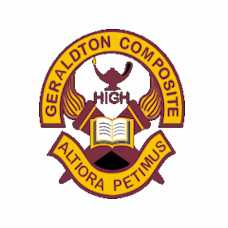 You will write a short report for the School Board on things GCHS can do to improve the learning and experiences of students who attend. Your report will use the following organization:Title Page and Table of ContentsIntroduction SectionPurpose of ReportBackground of SchoolMain SectionImproving LearningImproving Student ExperiencesRelated Tables, Graphs, ChartsConclusionWrap up ReportRecommendationsNext Steps for SchoolSuccess Criteria:I will use the “3x3 Business Writing Process” (Prewriting, Writing, Revising) to brainstorm, organize, write, and edit your information.I will research background information about the school including number of students, number of staff, areas served, courses offered, extra-curriculars offered, etc.I will use your own ideas to create suggestions that improving both the learning and experiences of students attending GCHSI will organize the main section of your report into different subsections as necessaryI will create titles and subtitlesI will include at least one graph and one chart/table in my reportI will type my report, using MLA styleI will edit for spelling and grammar, and completeness of ideasRUBRICYour report is only complete when you have completed all of the Success CriteriaEach category is worth 25% off your overall markMarks:KNOWLEDGE (Form and Style of Reports / Developing and Organizing Content)				/25THINKING (Details in report / Information on Improving Learning & Experiences / Use of Graphics & Charts)	/25COMMUNICATION (Clear ideas / Spelling and Grammar)						/25APPLICATION (Presentation of Information / Creation of Report)						/25						TOTAL				/100 Below Level 1(Below 50%)Level 1(50%-59%)Level 2(60%-69%)Level 3(70%-79%)Level 4(80%-100%)KnowledgeStudent demonstrates knowledge of form and style of reports and the development and organization of contentStudent does not demonstrate knowledge of form and style of reports and/or the development and organization of contentStudent demonstrates limited knowledge of form and style of reports and the development and organization of contentStudent demonstrates some knowledge of form and style of reports and the development and organization of contentStudent demonstrates considerable knowledge of form and style of reports and the development and organization of contentStudent demonstrates thorough knowledge of form and style of reports and the development and organization of contentThinkingStudent demonstrates detail and information on topics within reportStudent does not include details and information in reportStudent includes limited details and information in reportStudent includes some detail and information in reportStudent includes considerable details and information in reportStudent includes thorough details and information in reportCommunicationStudent communicates clearly and effectively within reportStudent does not communicate clearly and/or effectivelyStudent demonstrates limited clear and effective communicationStudent demonstrates some clear and effective communicationStudent demonstrates considerable clear and effective communicationStudent demonstrates thorough clear and effective communicationApplicationStudent effectively applies skills and presents information Student does not apply or effectively present information Student applies and presents information with limited successStudent applies and presents information with some successStudent applies and presents information with considerable successStudent applies and presents information with thorough success